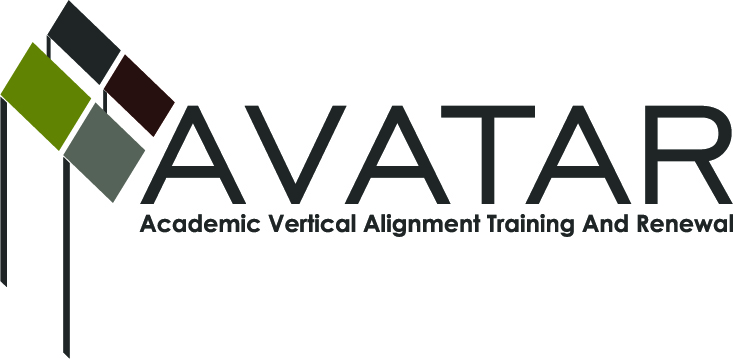 AVATAR Partnership Region: 2Meeting/Session Documentation FormForm should be completed after each meeting and given to the Regional AVATAR Coordinator/FacilitatorAgenda Format Key:  P = Presentation, F = Feedback, D = Decision-Making, W = Work Group, O = Other, with explanationAVATAR Meeting MinutesMeeting Participant ListMeeting:AVATAR Team MeetingAVATAR Team MeetingAVATAR Team MeetingAVATAR Team MeetingAVATAR Team MeetingMeeting Purpose:College Preparatory courseCollege Preparatory courseCollege Preparatory courseCollege Preparatory courseCollege Preparatory courseDate:May 20, 2014Start Time:4:00 p.m.End Time:6:45Meeting Coordinator/ Facilitator:Janet M. CunninghamLocation:Location:STAR AnnexSTAR AnnexMeeting Recorder:Janet M. CunninghamMeeting Timekeeper:Meeting Timekeeper:Connie NowellConnie NowellTimeTopicFormatDiscussion LeaderDesired Outcome4:00 p.m.Welcome DiscussionJanet Cunningham4:15College Preparatory CourseDiscussionJanet CunninghamSyllabus for course6:45 p.m.AdjournAction ItemPerson ResponsibleDue DateCollege Preparatory Course:Dr. Cunningham presented a revised draft of the MOU to be presented to area superintendents at a meeting at the Service Center on May 21. The IHE members discussed the objectives to be covered in the course and then turned their attention to the development of a draft course syllabus.  They reviewed the individual institutions’ DE syllabi, TEKS standards, College and Career Readiness standards, and areas covered on the TSI.  Dr. Tinterra will incorporate the changes and pass it along to Dr. Cunningham, who will present it to the LEA members at their meeting on Wednesday, May 21.There was discussion of what the IHEs do in their DE courses to ensure student success and a possible way to incorporate such measures into the syllabus.There was also discussion led by Melissa Morin, ESC2, concerning feedback she had received from area LEAs and how best to respond to their concerns.Everyone was invited to attend a very important meeting at the ESC2 concerning HB5 and its mandate to offer this course at the beginning of the 2014 school year.AVATAR IHE membersDr. George TinterraMay 21, 2014Next meeting – Wednesday, May 21, at 4:00 p.m., STAR Annex, 4201 Calallen Dr.Dr. Janet CunninghamMay 21, 2014NotesNameTitleOrganization/InstitutionDr. Janet M. CunninghamExecutive  DirectorE2E Partners (P-16  Council)Paula Kenney-WallaceDivision ChairCoastal Bend CollegeMelissa Morin Research & PlanningESC-2Polly AllredMath InstructorTAMU-KingsvillePaul JohnsonMath InstructorDel Mar CollegeGeorge TinterraAssociate ProfessorTAMU-Corpus Christi